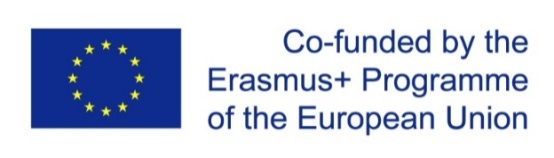 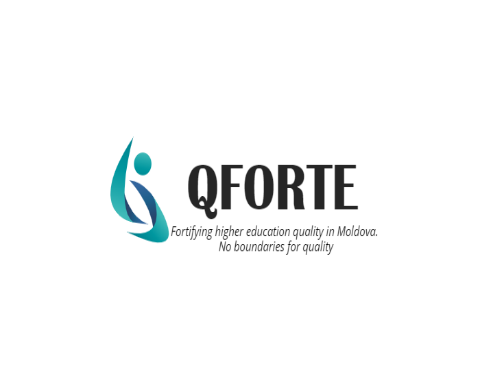 Project title: QFORTE - Enhancement of Quality Assurance in Higher Education System in Moldova (Ref. nr.: 618742-EPP-1-2020-1-MD-EPPKA2-CBHE-SP) QFORTE ”Îmbunătățirea Asigurării Calității în Sistemul de Învățământ Superior din Moldova”Acronim: QFORTETipul proiectului: Proiect național / structuralBuget total: 992.363,00 EURPerioada proiectului: 15/11/2020 - 14/11/2023 (36 luni)Instituție coordonatoare: Universitatea de Stat din MoldovaQFORTE REZUMAT:Calitatea educației europene și în special a învățământului superior a fost identificată ca unul dintre factorii cheie, care vor permite Europei să reușească într-o concurență globală. Îmbunătățirea calității predării și învățării a fost în centrul reformelor procesului Bologna și continuă să fie de o importanță crucială pentru punerea în aplicare ulterioară a acestor reforme. Creșterea interesului pentru clasamente, precum și protestele recente ale studenților ilustrează în continuare necesitatea pentru  universități de a relua angajamentul continuu de  îmbunătățire a  calității predării și învățării.Asigurarea calității este domeniul cheie de activitate ale proiectului QFORTE. QFORTE va încerca să se asigure luarea în considerare a opiniilor sectorului universitar în cadrul  discuțiilor de politici la nivel național privind asigurarea internă și externă a calității. De asemenea, își va sprijini membrii în dezvoltarea sistemelor interne de asigurare a calității și își propune să promoveze cultura instituțională de calitate.Grupurile țintă/cheie ale proiectului sunt: șefii și managerii superiori ai universităților, reprezentanții ministerelor responsabile de învățământul superior; reprezentanți ai Agențiilor pentru Asigurarea Calității, promotori Bologna la nivel național. Grupurile țintă secundare sunt directorii departamentelor de asigurare a calității, coordonatorii Bologna din instituțiile de învățământ superior și personalul operațional de asigurare a calității.Printre principalele rezultate al proiectului QFORTE se asteaptă:
- Acreditarea internațională instituțională a 5 universități naționale;
- Îmbunătățirea metodologiei de evaluare externă a calității în vederea acreditării instituționale;
- Precum și a celei de evaluare externă a calității programelor comune de studii superioare în baza experienței europene în domeniu;
- Dezvoltarea ghidurulor de calitate;
- Îmbunătățirea capacității structurilor de asigurare internă a calității;
- Promovarea culturii calității în plan național.Universități partnere din MoldovaUniversitatea de Stat din Moldova – QFORTE coordinatorAcademia de Studii Economice din MoldovaUniversitatea de Stat ”A.Russo” din BălțiUniversitatea de Stat ”B.P.Hasdeu” din Cahul  Universitatea de Stat din ComratAcademia de Muzică, Teatru  și Arte  PlasticeUniversitatea de Studii Politice Europene EconomiceAgenția Națională de Asigurare  a Calității în Educație și CercetareMinisterul Educației și CercetăriiParteneri  EU:Universitatea din Montpellier, FRANCE (UM)
Universitatea din Salamanca, SPAIN (ES)
Universitatea din Leipzig, GERMANY (DE)
European Policy Development and Research Institute, Maribor, SLOVENIA (EPDRI) 
Central and Eastern European Network of Quality Assurance Agencies in Higher Education (CEENQA)